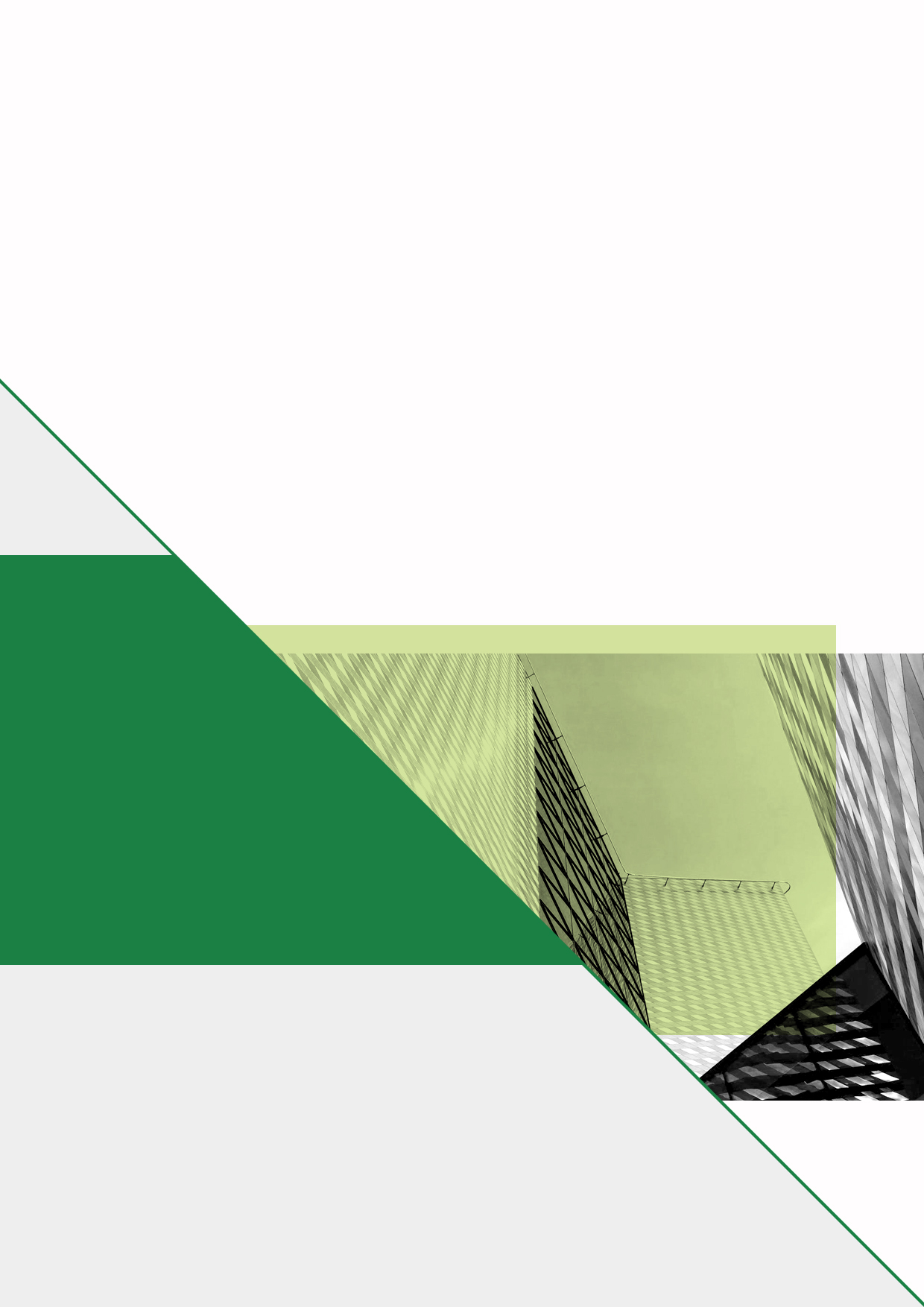 新闻消息李克强：加大农业生产扶持力度 因地因苗抓好春季田管 确保全年粮食产量全国春季农业生产暨加强冬小麦田间管理工作会议2月13日在山东省德州市召开。中共中央政治局常委、国务院总理李克强作出重要批示：做好春耕备耕工作，对于确保全年粮食丰收至关重要。各地区各部门要坚持以习近平新时代中国特色社会主义思想为指导，认真贯彻党中央、国务院决策部署，落实粮食安全党政同责，扎实抓好春季农业生产，为经济社会平稳健康发展提供有力支撑。当前冬小麦苗情偏弱，促弱转壮任务繁重，要因地因苗抓好春季田管，做好病虫害防控和极端天气应对防范，力争夏粮再获丰收。要加大农业生产扶持力度，保障农资生产供应、稳定农资价格，加强农业技术指导，保证春耕备播顺利开展。要稳定粮食播种面积，统筹肉蛋菜等“菜篮子”产品生产，加强耕地保护和高标准农田建设，深入实施种业振兴行动，确保全年粮食产量继续保持在1.3万亿斤以上，确保粮食安全，以实际行动迎接党的二十大胜利召开。胡春华在淮河流域督导冬小麦田间管理和水利建设运行工作中共中央政治局委员、国务院副总理胡春华17至20日在淮河流域河南、安徽、江苏督导冬小麦田间管理和水利建设运行工作。胡春华指出，受异常秋汛等不利因素影响，今年冬小麦苗情总体偏差。要抓住小麦生长重要关口，有针对性地加强田间管理，分类落实水肥管理措施，开展好病虫害统防统治，促进苗情及时转壮升级。要逐级压实工作责任，切实稳定和扩大播种面积，组织农技人员下沉一线，加强技术指导服务，强化农资生产供应保障，确保实现粮食生产目标任务。他强调，要深入贯彻习近平总书记重要讲话和指示精神，按照党中央、国务院决策部署，抓紧抓实春季农业生产，奋力夺取夏粮丰收，扎实推动水利建设，为经济社会发展提供更强水利支撑。唐仁健：落实落细春管措施 全力以赴打赢全年粮食生产第一仗2月24-25日，中央农办主任，农业农村部党组书记、部长唐仁健带队赴河北调研并开展下沉一线包省包片夺夏粮小麦丰收工作指导。他强调，夺取今年夏粮丰收具有特殊重要意义，要坚定决心、增强信心，抢前抓早加强春季田间管理，落实落细各项稳产增产措施，促进晚播小麦苗情转化升级，科学精细抓好防灾减灾，力争适期播种的小麦多增产，晚播小麦不减产或少减产，确保夏粮首战告捷。国务院印发《“十四五”推进农业农村现代化规划》日前，国务院印发《“十四五”推进农业农村现代化规划》，对“十四五”时期推进农业农村现代化的战略导向、主要目标、重点任务和政策措施等作出全面安排，增强农业农村对经济社会发展的支撑保障能力和“压舱石”的稳定作用，持续提高农民生活水平。《规划》安排了七方面发展任务。一夯实农业生产基础，落实藏粮于地、藏粮于技，健全辅之以利、辅之以义的保障机制，提升粮食等重要农产品供给保障水平。二推进创新驱动发展，深入推进农业科技创新，健全完善经营机制，推动品种培优、品质提升、品牌打造和标准化生产，提升农业质量效益和竞争力。三构建现代乡村产业体系，加快农村一二三产业融合发展，把产业链主体留在县域，把就业机会和产业链增值收益留给农民，提升产业链供应链现代化水平。四实施乡村建设行动，聚焦交通便捷、生活便利、服务提质、环境美好，建设宜居宜业乡村。五加强农村生态文明建设，推进农村生产生活方式绿色低碳转型，建设绿色美丽乡村。六加强和改进乡村治理，加快构建党组织领导的自治法治德治相结合的乡村治理体系，建设文明和谐乡村。七实现巩固拓展脱贫攻坚成果同乡村振兴有效衔接，增强脱贫地区内生发展能力，让脱贫群众过上更加美好的生活，逐步走上共同富裕道路。2022年中央一号文件发布2月22日，《中共中央 国务院关于做好2022年全面推进乡村振兴重点工作的意见》，即2022年中央一号文件发布。这是21世纪以来第19个指导“三农”工作的中央一号文件。文件指出，牢牢守住保障国家粮食安全和不发生规模性返贫两条底线，突出年度性任务、针对性举措、实效性导向，充分发挥农村基层党组织领导作用，扎实有序做好乡村发展、乡村建设、乡村治理重点工作，推动乡村振兴取得新进展、农业农村现代化迈出新步伐。河南省委农村工作会议：扛稳粮食安全重任2月14日，省委农村工作会议在郑州召开。会议指出要扛稳粮食安全重任。坚持党政同责、齐抓共管，毫不松懈抓好粮食生产，适度增加粮食播种面积，严守耕地保护红线，严格管制耕地用途，永久基本农田重点用于粮食生产、新建高标准农田全部用于粮食生产，持续推进高标准农田建设，同步发展高效节水灌溉，同步提升耕地地力等级，大力发展现代设施农业，创新种业发展，确保全省粮食产量继续稳定在1300亿斤以上。调动种粮抓粮积极性，完善粮食主产区利益补偿和正向激励机制，加快多层次普惠性农业保险体系建设，提高农业保障水平。武国定：切实加强麦田管理 全力夺取夏粮丰收2月10日，河南省副省长武国定在新乡市调研春季麦田管理和农资稳产保供工作时强调：夏粮生产是我省粮食生产的第一仗。受去年洪涝灾害及秋季雨涝影响，我省晚播小麦比例大、长势弱，抓好春季麦田管理至关重要。各地要紧盯关键农时，突出晚播弱苗，以促弱转壮为重点，实行分区分类指导；要强化农资稳产保供，落实化肥生产保供稳价会商机制，组织好化肥、农药、种子等农资流通调运，加强市场监管，保护农民利益；要强化重大病虫害防治，加强监测预报，适时开展化学除草和统防统治；要组织农业技术人员，深入田间地头，加强技术指导服务；要切实加强组织领导，严格落实粮食生产党政同责，全力夺取夏粮丰收。市场分析小  麦 市场行情概述2月份，国内小麦在节后市场供给不足、储备高价轮出、俄乌战争等因素的影响下一反往年节后迅速转弱的走势，麦价继续强势高位上行，华北部分区域小麦到厂价连续突破历史高价。粮价持续高位运行刺激用粮企业采购心态，国家政策性小麦拍卖继续保持高成交率高溢价，且溢价水平不断提高。面粉消费在节后迅速转淡，市场需求低迷叠加市场竞争激烈，粉企小幅下调面粉出厂价格，不过随着小麦价格不断突破，月末粉企开始逐步上调面粉出厂价格。政策粮市场行情春节过后，国内小麦市场一改往年节后购销快速转弱这一惯例继续保持强势。政策性小麦由于拍卖价格低、供给稳定受到市场追逐。监测显示2月份我国政策性小麦继续保持高成交率高溢价。2月份国家政策性小麦共投放157.92万吨，成交155.03万吨，成交率为98.17%。2月份周度成交均价分别为2597、2689、2753元/吨，溢价水平大幅跳涨趋势明显。造成小麦市场价格淡季走强的主要因素笔者以为主要有三个方面：一是节后小麦市场供需错配，刺激小麦价格。节后面粉企业率先复工生产，而基层贸易商及运输主体则受传统习惯影响复工相对延迟，不同行业、不同区域的复工不同步使得流通市场供给缺口持续加大。另外政策性小麦拍卖虽持续投放，但区域不均问题依然存在，特别是山东、河北周投放少或不投放，这加重了区域的供需矛盾，使得两地价格在近期取代山西，成为新一轮粮价上涨的源头。二是政策利好发布，提振市场信心。今年的中央一号文件再次明确保障粮食安全的重要性，提出了“坚持并完善稻谷、小麦最低收购价政策”、“2022年适当提高稻谷、小麦最低收购价”等利好小麦市场价格的政策预期。同时前期公布的2022年稻谷最低收购价格三个品种均实现了上调，与预期相符，更是提振了市场对后市的信心。三是轮出拍卖频出高价，拉高了市场预期。以往年后的各级轮换出库对小麦市场来说是压力，储备企业为加快轮出往往底价销售轮换小麦。但今年由于市场供应紧张，轮换小麦成为补充市场供给的重要途径，这给了储备企业更大的自主权和提价销售的信心。2月以来华北地区轮换拍卖频出高价，特别是近期中储粮山东分公司小麦更拍出了3275元/吨，轮换粮高价成交更是加重了用粮企业的焦虑心理，也拉高了持粮主体对后市的预期。小麦市场信息1、中央气象台农业气象监测显示，2月份我国北方冬麦区大部气温正常或偏低，月中北方麦区大部出现多次明显降水过程，这对麦田增墒和小麦安全越冬有利。预计进入3月份后，影响我国冷空气势力明显减弱，大部地区气温将偏高1～3℃，部分地区偏高4℃以上；南方地区降水强度较前期明显减弱，气象条件总体利于北方冬小麦返青起身、南方夏收粮油作物生长发育。针对目前小麦长势，中央气象台建议北方冬麦区要根据苗情、墒情做好小麦返青期田间管理，适时趁墒追肥、促弱转壮。2、2月份，持续强势运行的粮价在供需持续偏紧、轮换麦价高出预期、国际粮价波动等因素提振下继续加强，市场粮价出现跳涨，局地市场价格突破3200元/吨。数据监测显示，截至2月28日，河北石家庄普通小麦进厂均价为3000元/吨，较月初上涨120元/吨；山东济南为3030元/吨，较月初上涨150元/吨；河南郑州为2930元/吨，较月初上涨50元/吨；安阳为2920元/吨，较月初上涨90元/吨；商丘为2950元/吨，较月初上涨50元/吨；江苏徐州为3020元/吨，较月初上涨130元/吨；安徽宿州为3030元/吨，较月初上涨140元/吨。3、节后面粉消费步入淡季，影响粉企开机率普遍较低。同时激烈的市场竞争也迫使粉企在节后纷纷下调面粉出厂价格。但到2月末，随着小麦价格不断突破，粉企不得不上涨面粉价格以缓解生产压力。数据统计显示2月28日，河北石家庄粉厂面粉出厂价为3280元/吨，较月初上涨80元/吨；山东济南为3260元/吨，较月初上涨40元/吨；河南郑州价格为3430元/吨，较月初下跌30元/吨；安阳为3260元/吨，较月初上涨140元/吨；商丘为3280元/吨，较月初下跌30元/吨；江苏徐州为3280元/吨，较月初上涨20元/吨；安徽宿州为3300元/吨，较月初上涨40元/吨。4、2月份，面粉进入消费淡季，粉企开机率低，麸皮产出受限，利多2月麸皮价格持续强势，同时2月以来市场蛋白粕价格的上涨也对麸皮价格调整起到了刺激作用。市场监测显示，截至2月28日，河北石家庄麸皮出厂价为2280元/吨，较月初上涨140元/吨；山东济南为2280元/吨，较月初上涨120元/吨；河南郑州为2200元/吨，较月初上涨50元/吨；安阳为2210元/吨，较月初上涨80元/吨；商丘为2340元/吨，较月初上涨30元/吨；江苏徐州为2310元/吨，较月初上涨140元/吨；安徽宿州为2330元/吨，较月初上涨190元/吨。。后市预测当前产区小麦进厂价已突破3000元/吨，建议用粮主体理性购销，注意后市风险。虽然当前国家小麦临储库存数量较去年同期下降，但总量仍有保障。同时后期随着天气转暖，面粉及小麦消费将进入一段较长时间的淡季，小麦玉米比价关系回归后小麦饲用也在大规模减少。预计随着政策性小麦及各级储备的不断出库，小麦市场供需紧张的情况将逐步缓解。另外我国虽是世界上最大的小麦消费国，但高自给率使得我国小麦价格早已能独立于国际小麦市场运行。另外目前我国小麦进口来源国主要是美、加、澳、俄，其中美、加、澳三方占比最大，因此俄、乌战争对我国小麦进口影响也是有限的。稻  谷 进入2月份，随着春节过后复工复产的有序展开，市场供应增加，购销陆续恢复，稻谷价格仍以稳中偏弱为主。2022年国家继续在稻谷主产区实行最低收购价政策，这一政策的公布符合市场预期，收购价格的上调对即将展开的早稻种植积极性有提振效应。市场综述春节长假期间至中旬，稻谷市场价格稳定，购销与加工企业停工，市场交易清淡，稻米出厂价格稳中趋弱。随着复工复产恢复，以及各大院校陆续开学，各地疫情控制较好，堂食逐渐恢复，集团性采购增加，对米价有带涨作用。但是稻谷市场整体供大于求的结构未改变，粮源充裕，市场和终端消化节前库存还需要一定时间，短期内市场行情继续保持平稳走势，不会有太大波动。据监测，截止2月28日，早籼稻收购价格湖南长沙为2720元/吨，江西南昌为2660元/吨，均与月初持平；晚籼稻收购价格湖南长沙为2540元/吨，江西南昌为2540元/吨，均与月初持平，河南信阳为2485元/吨，较月初上涨5元/吨；粳稻收购价格黑龙江哈尔滨为2660元/吨，较月初下降40元/吨，江苏南京为2800元/吨，与月初持平；早籼米出厂价格湖南长沙为3680元/吨，江西南昌为3620元/吨，均与月初持平；晚籼米出厂价格湖南长沙为3800元/吨，江西南昌为3840元/吨，均与月初持平。政策调控国务院印发的《“十四五”推进农业农村现代化规划》中指出，完善粮食生产扶持政策，稳定种粮农民补贴，完善稻谷、小麦最低收购价政策，稳定发展优质粳稻，巩固和提升南方双季稻生产能力，打造东北平原、黄淮海地区、长江中下游地区等粮食安全产业带建设，在长江流域推行稻油、稻稻油轮作模式。今年中央一号文件日前发布，文件中指出，按照让农民种粮有利可图、让主产区抓粮有积极性的目标要求，健全农民种粮收益保障机制。2022年适当提高稻谷、小麦最低收购价，稳定玉米、大豆生产者补贴和稻谷补贴政策，实现三大粮食作物完全成本保险和种植收入保险主产省产粮大县全覆盖。2月18日国家发布通知，2022年继续在稻谷主产区实行最低收购价政策。综合考虑粮食生产成本、市场供求、国内外市场价格和产业发展等因素，经国务院批准，2022年生产的早籼稻（三等，下同）、中晚籼稻和粳稻最低收购价分别为每50公斤124元、129元和131元。对比去年的稻谷最低收购价格，早籼稻上涨2分/斤，中晚籼稻和粳稻上涨1分/斤。稻谷最低收购价格连续三年上调，其中早籼稻上调幅度自2014年以来最高，粳稻自2015年以来首次上调。政策的出台有效保障了农民收益，对农户的种植积极性有一定的提振作用，对稻谷市场价格有一定的提振作用。收购情况中晚籼稻旺季收购顺利结束，收购数量同比有所增加。据国家粮食和物资储备局数据，截至1月31日，主产区累计收购中晚籼稻2709万吨，同比增加139万吨，最低收购价收购236万吨（去年未启动），其中江西33.87万吨，河南89.8万吨，安徽111万吨。截至2月15日，主产区各类粮食企业累计收购粳稻3694万吨。据河南省粮食和物资储备局数据，截至2月20日，全省市场化收购中晚籼稻96万吨，粳稻4.1万吨。后市预测随着气温回升，东北地区农户储粮难度加大，售粮积极性增加。春播已陆续从南往北开展，农户需采购农资、种子，售粮变现也是历来的习惯，市场供应将会相应增加。市场消化前期存粮，贸易商观望心理收购积极性会受限，因此价格在博弈中会出现稳中下滑的趋势。后市还需多关注政策粮投放情况。玉  米 市场行情概述2月份，国内玉米市场购销从春节氛围中缓慢恢复，随着产区基层粮源出售增多，用粮企业、贸易商收购心态表现不一，不同区域玉米价格呈现差异化走势。其中，华北黄淮地区年后基层卖粮较多，企业根据到货量动态调整收购价格，但总体玉米价格震荡走低；东北地区农户手中余粮水平降低，售粮心态趋于平稳，加之优质玉米需求刚性，各主体收购积极，玉米价格坚挺走强。截至2月末，河南焦作深加工企业玉米收购价2800元/吨，驻马店2790元/吨，均较上月末持平；平顶山汝州2740元/吨，下跌20元/吨；山东寿光2652元/吨，下跌68元/吨；河北秦皇岛2600元/吨，上涨30元/吨。另外锦州港主流收购价2700-2710元/吨，上涨60元/吨；蛇口港二等玉米报价2850-2870元/吨，上涨50元/吨。市场购销情况节后随着市场购销渐趋活跃，特别是气温逐渐升高不利于高水分玉米存放，部分产区售粮进度有所加快；同时，用粮企业也陆续开工，部分地区国库也入市收购，也提振了部分贸易主体的收粮积极性。据有关机构调查统计，截至2月下旬东北玉米售粮进度大多已超6成，华北超过5成。市场供应情况春节长假结束后，政策性玉米拍卖陆续启动，包括中储粮轮换玉米、一次性储备及进口玉米持续投放，其中进口玉米2月份累计成交30.96万吨。进口方面，受南美产区不利天气、原油期货进一步走强及俄乌局势升级等影响，外盘玉米等谷物价格不断走高，进口成本优势减弱，但因前期采购较大，进口谷物到港量仍较大。另外，随着春耕备耕临近，今年粮食种植结构调整情况也备受关注。2022年一号文件明确，大力实施大豆和油料产能提升工程。其中，在黄淮海、西北、西南地区推广玉米大豆带状复合种植示范面积1550万亩，在东北地区开展粮豆轮作（初步安排黑龙江省2022年耕地轮作试点面积1500万亩，轮作方式以减玉米、种大豆及小麦或马铃薯等为主），再加上黑龙江省将扩种大豆1000万亩以上、内蒙古扩种大豆430万亩等，考虑到玉米和大豆之间的“争地”问题，今年玉米种植面积下降预期将成为行业更为关注的重点。市场需求情况春节效应并未对生猪价格带来有效提振，进入2月以来，国内猪价继续走低，行业普遍反映当前猪价已接近甚至跌破成本线，加之饲料产品再次提价，养殖端亏损压力逐渐增大。目前生猪养殖业仍处于去产能化阶段，但因生产惯性增长、存栏基数较大，当前产能去化只是猪周期底部的正常现象，从市场供应层面看仍较为宽松。深加工方面，节后一般是下游消费淡季，但受豆粕等价格大幅上涨影响，部分玉米深加工副产品需求回升、价格也随之震荡走强，企业加工效益有所好转。需要注意的是，日前公布的2022年一号文件明确提出，要严格控制以玉米味原料的燃料乙醇加工，也将对后期玉米市场形成一定利空影响。后市预测后期看，随着产区气温逐渐回升，高水分玉米将加快消化，市场购销或将重回“拉锯”状态，短期基层粮源上量节奏仍是影响玉米价格区域性窄幅波动的主要因素。同时，因俄乌局势升级等导致国际粮价明显上涨，进口成本提高也将一定程度支撑国内玉米价格。聚焦热点落实一号文件看河南应有担当2月22日发布的中央一号文件，已是连续第19年聚焦“三农”。一号文件释放了哪些新信号？我省应该在哪些方面发力？记者进行了采访。一号文件突出“稳”和“实”稳字当头，先稳粮食。“今年中央一号文件突出一个‘稳’字。”省现代农业产业技术经济评价体系首席专家张道明表示，粮食生产是夯实“三农”压舱石的基础，尤其在当前疫情形势不明朗、各国限制粮食出口、世界经济增长乏力的情况下，稳住粮食生产就稳住了经济大盘，就稳住了信心、稳住了预期。“今年的一号文件也很实。”张道明表示，中央一号文件标题直接出现年份的情况很少，今年出现了，就是一个很重要的信号，凸显了2022年全面推进乡村振兴需要做的重点工作，突出了年度性任务、针对性措施和时效性导向。一号文件的“实”体现在方方面面，比如今年大力实施大豆和油料产能提升工程来保证重要农产品供给，并用较大篇幅提出了多个具体措施与路径。中央有部署，河南有行动。“去年我们在新郑市城关乡试验了100亩大豆玉米带状复合种植，效果还不错，玉米平均亩产526.9公斤，大豆平均亩产118.5公斤，基本实现了玉米不减产、多收一季豆。”郑州市农技推广站站长杨科算了一笔账，按照当前玉米和大豆价格，扣除种子、农药、化肥、机播和机收成本，每亩可新增收益400元左右。不过杨科也坦言，这个收益只是试验田的数据，要大范围推广，还需要出台相关扶持政策，增加新型经营主体和增强社会化服务组织投入力度，成立专家技术团队，围绕大豆玉米带状复合种植，在全省多点开展示范。“扩大大豆生产，是中央安排我省的一项重要任务，不能讨价还价。今年我省要发展100万亩大豆玉米带状复合种植，要尽快把种植任务落实到具体地块，选择适宜种植模式和品种，提前调配所需种子，分区抓好技术培训，改装现有机具，降低劳动强度和投入成本。”省农业农村厅相关负责人表示。高端平台赋能种业创新“大力推进种源等农业关键核心技术攻关，推进种业领域国家重大创新平台建设。”当中国工程院院士、省农科院研究员许为钢读到中央一号文件这句话时，精神尤为振奋。身为神农种业实验室小麦领域首席科学家，许为钢太知道种业国家重大创新平台的“含金量”了。环顾其他省份，湖北、四川和海南都在全力建设种业省实验室、争创国家实验室或者分支机构，河南稍有懈怠就会落后。“目前，神农种业实验室试验田已经建成，配套的实验大楼也在装修，硬件建设稳步推进。”许为钢说，神农种业实验室小麦、玉米、花生、芝麻等植物育种中心研究队伍框架基本确定，动物研究中心结合实际情况也在加快推进。对于神农种业实验室和国家生物育种产业创新中心的关系，许为钢介绍，神农种业实验室以理论创新和技术创新为主，国家生物育种产业创新中心以产品创新为主，二者相互结合，打通种业创新链和产业链。以重塑“三农”领域省实验室、实施创新平台建设为依托，我省推动种业振兴“路线图”明确：加快种质资源保护利用，启动联合良种攻关，打造种业企业阵型，加快建设育制种基地。“直播带货”首次写入一号文件2020年，直播带货破圈而出。两年后，“促进农副产品直播带货规范健康发展”被写入中央一号文件。直播带货有多火？光山县电商“巧媳妇”王德梅对此感触颇深：从只有一个人的直播间到十余人的宝妈主播团队，日出单量最高达12700余件，不仅自己挣了钱，还让更多宝妈多了一条增收致富的门路。“直播带货已经成为农民的新时尚、新农具和新工具。”张道明说，不过，当前直播带货亟待规范和提升。首先是生产标准化程度不高。农民传统种植习惯难以改变，分级包装意识不强，导致适宜“直播带货”的品种不多。其次，冷链运输存在短板。农产品属于生鲜产品，比如灵宝苹果刚从山上摘下来好吃，如果冷链运输跟不上，在路上耽搁几天，口感和品质就会大打折扣。要扩大农产品销售半径，冷链运输必须跟上。最后，直播行业监管不够，不乏假冒伪劣和以次充好的产品，违法成本较低，造成行业无序竞争。针对冷链运输的短板，我省正在破题。今年，我省聚焦优势特色产业，着力打造集生产、加工、流通于一体的产业链条，实施农产品产地冷藏保鲜设施项目建设，将高质量建设1500个冷藏保鲜设施。政策法规中共中央 国务院关于做好2022年全面推进乡村振兴重点工作的意见当前，全球新冠肺炎疫情仍在蔓延，世界经济复苏脆弱，气候变化挑战突出，我国经济社会发展各项任务极为繁重艰巨。党中央认为，从容应对百年变局和世纪疫情，推动经济社会平稳健康发展，必须着眼国家重大战略需要，稳住农业基本盘、做好“三农”工作，接续全面推进乡村振兴，确保农业稳产增产、农民稳步增收、农村稳定安宁。做好2022年“三农”工作，要以习近平新时代中国特色社会主义思想为指导，全面贯彻党的十九大和十九届历次全会精神，深入贯彻中央经济工作会议精神，坚持稳中求进工作总基调，立足新发展阶段、贯彻新发展理念、构建新发展格局、推动高质量发展，促进共同富裕，坚持和加强党对“三农”工作的全面领导，牢牢守住保障国家粮食安全和不发生规模性返贫两条底线，突出年度性任务、针对性举措、实效性导向，充分发挥农村基层党组织领导作用，扎实有序做好乡村发展、乡村建设、乡村治理重点工作，推动乡村振兴取得新进展、农业农村现代化迈出新步伐。一、全力抓好粮食生产和重要农产品供给（一）稳定全年粮食播种面积和产量。坚持中国人的饭碗任何时候都要牢牢端在自己手中，饭碗主要装中国粮，全面落实粮食安全党政同责，严格粮食安全责任制考核，确保粮食播种面积稳定、产量保持在1.3万亿斤以上。主产区、主销区、产销平衡区都要保面积、保产量，不断提高主产区粮食综合生产能力，切实稳定和提高主销区粮食自给率，确保产销平衡区粮食基本自给。推进国家粮食安全产业带建设。大力开展绿色高质高效行动，深入实施优质粮食工程，提升粮食单产和品质。推进黄河流域农业深度节水控水，通过提升用水效率、发展旱作农业，稳定粮食播种面积。积极应对小麦晚播等不利影响，加强冬春田间管理，促进弱苗转壮。（二）大力实施大豆和油料产能提升工程。加大耕地轮作补贴和产油大县奖励力度，集中支持适宜区域、重点品种、经营服务主体，在黄淮海、西北、西南地区推广玉米大豆带状复合种植，在东北地区开展粮豆轮作，在黑龙江省部分地下水超采区、寒地井灌稻区推进水改旱、稻改豆试点，在长江流域开发冬闲田扩种油菜。开展盐碱地种植大豆示范。支持扩大油茶种植面积，改造提升低产林。（三）保障“菜篮子”产品供给。加大力度落实“菜篮子”市长负责制。稳定生猪生产长效性支持政策，稳定基础产能，防止生产大起大落。加快扩大牛羊肉和奶业生产，推进草原畜牧业转型升级试点示范。稳定水产养殖面积，提升渔业发展质量。稳定大中城市常年菜地保有量，大力推进北方设施蔬菜、南菜北运基地建设，提高蔬菜应急保供能力。完善棉花目标价格政策。探索开展糖料蔗完全成本保险和种植收入保险。开展天然橡胶老旧胶园更新改造试点。（四）合理保障农民种粮收益。按照让农民种粮有利可图、让主产区抓粮有积极性的目标要求，健全农民种粮收益保障机制。2022年适当提高稻谷、小麦最低收购价，稳定玉米、大豆生产者补贴和稻谷补贴政策，实现三大粮食作物完全成本保险和种植收入保险主产省产粮大县全覆盖。加大产粮大县奖励力度，创新粮食产销区合作机制。支持家庭农场、农民合作社、农业产业化龙头企业多种粮、种好粮。聚焦关键薄弱环节和小农户，加快发展农业社会化服务，支持农业服务公司、农民合作社、农村集体经济组织、基层供销合作社等各类主体大力发展单环节、多环节、全程生产托管服务，开展订单农业、加工物流、产品营销等，提高种粮综合效益。（五）统筹做好重要农产品调控。健全农产品全产业链监测预警体系，推动建立统一的农产品供需信息发布制度，分类分品种加强调控和应急保障。深化粮食购销领域监管体制机制改革，开展专项整治，依法从严惩治系统性腐败。加强智能粮库建设，促进人防技防相结合，强化粮食库存动态监管。严格控制以玉米为原料的燃料乙醇加工。做好化肥等农资生产储备调运，促进保供稳价。坚持节约优先，落实粮食节约行动方案，深入推进产运储加消全链条节粮减损，强化粮食安全教育，反对食物浪费。二、强化现代农业基础支撑（六）落实“长牙齿”的耕地保护硬措施。实行耕地保护党政同责，严守18亿亩耕地红线。按照耕地和永久基本农田、生态保护红线、城镇开发边界的顺序，统筹划定落实三条控制线，把耕地保有量和永久基本农田保护目标任务足额带位置逐级分解下达，由中央和地方签订耕地保护目标责任书，作为刚性指标实行严格考核、一票否决、终身追责。分类明确耕地用途，严格落实耕地利用优先序，耕地主要用于粮食和棉、油、糖、蔬菜等农产品及饲草饲料生产，永久基本农田重点用于粮食生产，高标准农田原则上全部用于粮食生产。引导新发展林果业上山上坡，鼓励利用“四荒”资源，不与粮争地。落实和完善耕地占补平衡政策，建立补充耕地立项、实施、验收、管护全程监管机制，确保补充可长期稳定利用的耕地，实现补充耕地产能与所占耕地相当。改进跨省域补充耕地国家统筹管理办法。加大耕地执法监督力度，严厉查处违法违规占用耕地从事非农建设。强化耕地用途管制，严格管控耕地转为其他农用地。巩固提升受污染耕地安全利用水平。稳妥有序开展农村乱占耕地建房专项整治试点。巩固“大棚房”问题专项清理整治成果。落实工商资本流转农村土地审查审核和风险防范制度。（七）全面完成高标准农田建设阶段性任务。多渠道增加投入，2022年建设高标准农田1亿亩，累计建成高效节水灌溉面积4亿亩。统筹规划、同步实施高效节水灌溉与高标准农田建设。各地要加大中低产田改造力度，提升耕地地力等级。研究制定增加农田灌溉面积的规划。实施重点水源和重大引调水等水资源配置工程。加大大中型灌区续建配套与改造力度，在水土资源条件适宜地区规划新建一批现代化灌区，优先将大中型灌区建成高标准农田。深入推进国家黑土地保护工程。实施黑土地保护性耕作8000万亩。积极挖掘潜力增加耕地，支持将符合条件的盐碱地等后备资源适度有序开发为耕地。研究制定盐碱地综合利用规划和实施方案。分类改造盐碱地，推动由主要治理盐碱地适应作物向更多选育耐盐碱植物适应盐碱地转变。支持盐碱地、干旱半干旱地区国家农业高新技术产业示范区建设。启动全国第三次土壤普查。（八）大力推进种源等农业关键核心技术攻关。全面实施种业振兴行动方案。加快推进农业种质资源普查收集，强化精准鉴定评价。推进种业领域国家重大创新平台建设。启动农业生物育种重大项目。加快实施农业关键核心技术攻关工程，实行“揭榜挂帅”、“部省联动”等制度，开展长周期研发项目试点。强化现代农业产业技术体系建设。开展重大品种研发与推广后补助试点。贯彻落实种子法，实行实质性派生品种制度，强化种业知识产权保护，依法严厉打击套牌侵权等违法犯罪行为。（九）提升农机装备研发应用水平。全面梳理短板弱项，加强农机装备工程化协同攻关，加快大马力机械、丘陵山区和设施园艺小型机械、高端智能机械研发制造并纳入国家重点研发计划予以长期稳定支持。实施农机购置与应用补贴政策，优化补贴兑付方式。完善农机性能评价机制，推进补贴机具有进有出、优机优补，重点支持粮食烘干、履带式作业、玉米大豆带状复合种植、油菜籽收获等农机，推广大型复合智能农机。推动新生产农机排放标准升级。开展农机研发制造推广应用一体化试点。（十）加快发展设施农业。因地制宜发展塑料大棚、日光温室、连栋温室等设施。集中建设育苗工厂化设施。鼓励发展工厂化集约养殖、立体生态养殖等新型养殖设施。推动水肥一体化、饲喂自动化、环境控制智能化等设施装备技术研发应用。在保护生态环境基础上，探索利用可开发的空闲地、废弃地发展设施农业。（十一）有效防范应对农业重大灾害。加大农业防灾减灾救灾能力建设和投入力度。修复水毁灾损农业、水利基础设施，加强沟渠疏浚以及水库、泵站建设和管护。加强防汛抗旱应急物资储备。强化农业农村、水利、气象灾害监测预警体系建设，增强极端天气应对能力。加强基层动植物疫病防控体系建设，落实属地责任，配齐配强专业人员，实行定责定岗定人，确保非洲猪瘟、草地贪夜蛾等动植物重大疫病防控责有人负、活有人干、事有人管。做好人兽共患病源头防控。加强外来入侵物种防控管理，做好普查监测、入境检疫、国内防控，对已传入并造成严重危害的，要“一种一策”精准治理、有效灭除。加强中长期气候变化对农业影响研究。三、坚决守住不发生规模性返贫底线（十二）完善监测帮扶机制。精准确定监测对象，将有返贫致贫风险和突发严重困难的农户纳入监测范围，简化工作流程，缩短认定时间。针对发现的因灾因病因疫等苗头性问题，及时落实社会救助、医疗保障等帮扶措施。强化监测帮扶责任落实，确保工作不留空档、政策不留空白。继续开展巩固脱贫成果后评估工作。（十三）促进脱贫人口持续增收。推动脱贫地区更多依靠发展来巩固拓展脱贫攻坚成果，让脱贫群众生活更上一层楼。巩固提升脱贫地区特色产业，完善联农带农机制，提高脱贫人口家庭经营性收入。逐步提高中央财政衔接推进乡村振兴补助资金用于产业发展的比重，重点支持帮扶产业补上技术、设施、营销等短板，强化龙头带动作用，促进产业提档升级。巩固光伏扶贫工程成效，在有条件的脱贫地区发展光伏产业。压实就业帮扶责任，确保脱贫劳动力就业规模稳定。深化东西部劳务协作，做好省内转移就业工作。延续支持帮扶车间发展优惠政策。发挥以工代赈作用，具备条件的可提高劳务报酬发放比例。统筹用好乡村公益岗位，实行动态管理。逐步调整优化生态护林员政策。（十四）加大对乡村振兴重点帮扶县和易地搬迁集中安置区支持力度。在乡村振兴重点帮扶县实施一批补短板促发展项目。编制国家乡村振兴重点帮扶县巩固拓展脱贫攻坚成果同乡村振兴有效衔接实施方案。做好国家乡村振兴重点帮扶县科技特派团选派，实行产业技术顾问制度，有计划开展教育、医疗干部人才组团式帮扶。建立健全国家乡村振兴重点帮扶县发展监测评价机制。加大对国家乡村振兴重点帮扶县信贷资金投入和保险保障力度。完善易地搬迁集中安置区配套设施和公共服务，持续加大安置区产业培育力度，开展搬迁群众就业帮扶专项行动。落实搬迁群众户籍管理、合法权益保障、社会融入等工作举措，提升安置社区治理水平。（十五）推动脱贫地区帮扶政策落地见效。保持主要帮扶政策总体稳定，细化落实过渡期各项帮扶政策，开展政策效果评估。拓展东西部协作工作领域，深化区县、村企、学校、医院等结对帮扶。在东西部协作和对口支援框架下，继续开展城乡建设用地增减挂钩节余指标跨省域调剂。持续做好中央单位定点帮扶工作。扎实做好脱贫人口小额信贷工作。创建消费帮扶示范城市和产地示范区，发挥脱贫地区农副产品网络销售平台作用。四、聚焦产业促进乡村发展（十六）持续推进农村一二三产业融合发展。鼓励各地拓展农业多种功能、挖掘乡村多元价值，重点发展农产品加工、乡村休闲旅游、农村电商等产业。支持农业大县聚焦农产品加工业，引导企业到产地发展粮油加工、食品制造。推进现代农业产业园和农业产业强镇建设，培育优势特色产业集群，继续支持创建一批国家农村产业融合发展示范园。实施乡村休闲旅游提升计划。支持农民直接经营或参与经营的乡村民宿、农家乐特色村（点）发展。将符合要求的乡村休闲旅游项目纳入科普基地和中小学学农劳动实践基地范围。实施“数商兴农”工程，推进电子商务进乡村。促进农副产品直播带货规范健康发展。开展农业品种培优、品质提升、品牌打造和标准化生产提升行动，推进食用农产品承诺达标合格证制度，完善全产业链质量安全追溯体系。加快落实保障和规范农村一二三产业融合发展用地政策。（十七）大力发展县域富民产业。支持大中城市疏解产业向县域延伸，引导产业有序梯度转移。大力发展县域范围内比较优势明显、带动农业农村能力强、就业容量大的产业，推动形成“一县一业”发展格局。加强县域基层创新，强化产业链与创新链融合。加快完善县城产业服务功能，促进产业向园区集中、龙头企业做强做大。引导具备条件的中心镇发展专业化中小微企业集聚区，推动重点村发展乡村作坊、家庭工场。（十八）加强县域商业体系建设。实施县域商业建设行动，促进农村消费扩容提质升级。加快农村物流快递网点布局，实施“快递进村”工程，鼓励发展“多站合一”的乡镇客货邮综合服务站、“一点多能”的村级寄递物流综合服务点，推进县乡村物流共同配送，促进农村客货邮融合发展。支持大型流通企业以县城和中心镇为重点下沉供应链。加快实施“互联网+”农产品出村进城工程，推动建立长期稳定的产销对接关系。推动冷链物流服务网络向农村延伸，整县推进农产品产地仓储保鲜冷链物流设施建设，促进合作联营、成网配套。支持供销合作社开展县域流通服务网络建设提升行动，建设县域集采集配中心。（十九）促进农民就地就近就业创业。落实各类农民工稳岗就业政策。发挥大中城市就业带动作用。实施县域农民工市民化质量提升行动。鼓励发展共享用工、多渠道灵活就业，规范发展新就业形态，培育发展家政服务、物流配送、养老托育等生活性服务业。推进返乡入乡创业园建设，落实各项扶持政策。大力开展适合农民工就业的技能培训和新职业新业态培训。合理引导灵活就业农民工按规定参加职工基本医疗保险和城镇职工基本养老保险。（二十）推进农业农村绿色发展。加强农业面源污染综合治理，深入推进农业投入品减量化，加强畜禽粪污资源化利用，推进农膜科学使用回收，支持秸秆综合利用。建设国家农业绿色发展先行区。开展农业绿色发展情况评价。开展水系连通及水美乡村建设。实施生态保护修复重大工程，复苏河湖生态环境，加强天然林保护修复、草原休养生息。科学推进国土绿化。支持牧区发展和牧民增收，落实第三轮草原生态保护补助奖励政策。研发应用减碳增汇型农业技术，探索建立碳汇产品价值实现机制。实施生物多样性保护重大工程。巩固长江禁渔成果，强化退捕渔民安置保障，加强常态化执法监管。强化水生生物养护，规范增殖放流。构建以国家公园为主体的自然保护地体系。出台推进乡村生态振兴的指导意见。五、扎实稳妥推进乡村建设（二十一）健全乡村建设实施机制。落实乡村振兴为农民而兴、乡村建设为农民而建的要求，坚持自下而上、村民自治、农民参与，启动乡村建设行动实施方案，因地制宜、有力有序推进。坚持数量服从质量、进度服从实效，求好不求快，把握乡村建设的时度效。立足村庄现有基础开展乡村建设，不盲目拆旧村、建新村，不超越发展阶段搞大融资、大开发、大建设，避免无效投入造成浪费，防范村级债务风险。统筹城镇和村庄布局，科学确定村庄分类，加快推进有条件有需求的村庄编制村庄规划，严格规范村庄撤并。开展传统村落集中连片保护利用示范，健全传统村落监测评估、警示退出、撤并事前审查等机制。保护特色民族村寨。实施“拯救老屋行动”。推动村庄小型建设项目简易审批，规范项目管理，提高资金绩效。总结推广村民自治组织、农村集体经济组织、农民群众参与乡村建设项目的有效做法。明晰乡村建设项目产权，以县域为单位组织编制村庄公共基础设施管护责任清单。（二十二）接续实施农村人居环境整治提升五年行动。从农民实际需求出发推进农村改厕，具备条件的地方可推广水冲卫生厕所，统筹做好供水保障和污水处理；不具备条件的可建设卫生旱厕。巩固户厕问题摸排整改成果。分区分类推进农村生活污水治理，优先治理人口集中村庄，不适宜集中处理的推进小型化生态化治理和污水资源化利用。加快推进农村黑臭水体治理。推进生活垃圾源头分类减量，加强村庄有机废弃物综合处置利用设施建设，推进就地利用处理。深入实施村庄清洁行动和绿化美化行动。（二十三）扎实开展重点领域农村基础设施建设。有序推进乡镇通三级及以上等级公路、较大人口规模自然村（组）通硬化路，实施农村公路安全生命防护工程和危桥改造。扎实开展农村公路管理养护体制改革试点。稳步推进农村公路路况自动化检测。推进农村供水工程建设改造，配套完善净化消毒设施设备。深入实施农村电网巩固提升工程。推进农村光伏、生物质能等清洁能源建设。实施农房质量安全提升工程，继续实施农村危房改造和抗震改造，完善农村房屋建设标准规范。加强对用作经营的农村自建房安全隐患整治。（二十四）大力推进数字乡村建设。推进智慧农业发展，促进信息技术与农机农艺融合应用。加强农民数字素养与技能培训。以数字技术赋能乡村公共服务，推动“互联网+政务服务”向乡村延伸覆盖。着眼解决实际问题，拓展农业农村大数据应用场景。加快推动数字乡村标准化建设，研究制定发展评价指标体系，持续开展数字乡村试点。加强农村信息基础设施建设。（二十五）加强基本公共服务县域统筹。加快推进以县城为重要载体的城镇化建设。加强普惠性、基础性、兜底性民生建设，推动基本公共服务供给由注重机构行政区域覆盖向注重常住人口服务覆盖转变。实施新一轮学前教育行动计划，多渠道加快农村普惠性学前教育资源建设，办好特殊教育。扎实推进城乡学校共同体建设。深入推进紧密型县域医疗卫生共同体建设，实施医保按总额付费，加强监督考核，实现结余留用、合理超支分担。推动农村基层定点医疗机构医保信息化建设，强化智能监控全覆盖，加强医疗保障基金监管。落实对特殊困难群体参加城乡居民基本医保的分类资助政策。有条件的地方可提供村卫生室运行经费补助，分类落实村医养老保障、医保等社会保障待遇。提升县级敬老院失能照护能力和乡镇敬老院集中供养水平，鼓励在有条件的村庄开展日间照料、老年食堂等服务。加强乡镇便民服务和社会工作服务，实施村级综合服务设施提升工程。健全分层分类的社会救助体系，切实保障困难农民群众基本生活。健全基层党员、干部关爱联系制度，经常探访空巢老人、留守儿童、残疾人。完善未成年人关爱保护工作网络。六、突出实效改进乡村治理（二十六）加强农村基层组织建设。强化县级党委抓乡促村职责，深化乡镇管理体制改革，健全乡镇党委统一指挥和统筹协调机制，加强乡镇、村集中换届后领导班子建设，全面开展农村基层干部乡村振兴主题培训。持续排查整顿软弱涣散村党组织。发挥驻村第一书记和工作队抓党建促乡村振兴作用。完善村级重要事项、重大问题经村党组织研究讨论机制，全面落实“四议两公开”制度。深入开展市县巡察，强化基层监督，加强基层纪检监察组织与村务监督委员会的沟通协作、有效衔接，强化对村干部的监督。健全党组织领导的自治、法治、德治相结合的乡村治理体系，推行网格化管理、数字化赋能、精细化服务。推进村委会规范化建设。深化乡村治理体系建设试点示范。开展村级议事协商创新实验。推广村级组织依法自治事项、依法协助政府工作事项等清单制，规范村级组织机构牌子和证明事项，推行村级基础信息统计“一张表”制度，减轻村级组织负担。（二十七）创新农村精神文明建设有效平台载体。依托新时代文明实践中心、县级融媒体中心等平台开展对象化分众化宣传教育，弘扬和践行社会主义核心价值观。在乡村创新开展“听党话、感党恩、跟党走”宣传教育活动。探索统筹推动城乡精神文明融合发展的具体方式，完善全国文明村镇测评体系。启动实施文化产业赋能乡村振兴计划。整合文化惠民活动资源，支持农民自发组织开展村歌、“村晚”、广场舞、趣味运动会等体现农耕农趣农味的文化体育活动。办好中国农民丰收节。加强农耕文化传承保护，推进非物质文化遗产和重要农业文化遗产保护利用。推广积分制等治理方式，有效发挥村规民约、家庭家教家风作用，推进农村婚俗改革试点和殡葬习俗改革，开展高价彩礼、大操大办等移风易俗重点领域突出问题专项治理。（二十八）切实维护农村社会平安稳定。推进更高水平的平安法治乡村建设。创建一批“枫桥式公安派出所”、“枫桥式人民法庭”。常态化开展扫黑除恶斗争，持续打击“村霸”。防范黑恶势力、家族宗族势力等对农村基层政权的侵蚀和影响。依法严厉打击农村黄赌毒和侵害农村妇女儿童人身权利的违法犯罪行为。加强农村法治宣传教育。加强基层社会心理服务和危机干预，构建一站式多元化矛盾纠纷化解机制。加强农村宗教工作力量。统筹推进应急管理与乡村治理资源整合，加快推进农村应急广播主动发布终端建设，指导做好人员紧急转移避险工作。开展农村交通、消防、安全生产、自然灾害、食品药品安全等领域风险隐患排查和专项治理，依法严厉打击农村制售假冒伪劣农资、非法集资、电信诈骗等违法犯罪行为。加强农业综合行政执法能力建设。落实基层医疗卫生机构疾病预防控制责任。健全农村新冠肺炎疫情常态化防控工作体系，严格落实联防联控、群防群控措施。七、加大政策保障和体制机制创新力度（二十九）扩大乡村振兴投入。继续把农业农村作为一般公共预算优先保障领域，中央预算内投资进一步向农业农村倾斜，压实地方政府投入责任。加强考核监督，稳步提高土地出让收入用于农业农村的比例。支持地方政府发行政府债券用于符合条件的乡村振兴公益性项目。提高乡村振兴领域项目储备质量。强化预算绩效管理和监督。（三十）强化乡村振兴金融服务。对机构法人在县域、业务在县域、资金主要用于乡村振兴的地方法人金融机构，加大支农支小再贷款、再贴现支持力度，实施更加优惠的存款准备金政策。支持各类金融机构探索农业农村基础设施中长期信贷模式。加快农村信用社改革，完善省（自治区）农村信用社联合社治理机制，稳妥化解风险。完善乡村振兴金融服务统计制度，开展金融机构服务乡村振兴考核评估。深入开展农村信用体系建设，发展农户信用贷款。加强农村金融知识普及教育和金融消费权益保护。积极发展农业保险和再保险。优化完善“保险+期货”模式。强化涉农信贷风险市场化分担和补偿，发挥好农业信贷担保作用。（三十一）加强乡村振兴人才队伍建设。发现和培养使用农业领域战略科学家。启动“神农英才”计划，加快培养科技领军人才、青年科技人才和高水平创新团队。深入推行科技特派员制度。实施高素质农民培育计划、乡村产业振兴带头人培育“头雁”项目、乡村振兴青春建功行动、乡村振兴巾帼行动。落实艰苦边远地区基层事业单位公开招聘倾斜政策，对县以下基层专业技术人员开展职称评聘“定向评价、定向使用”工作，对中高级专业技术岗位实行总量控制、比例单列。完善耕读教育体系。优化学科专业结构，支持办好涉农高等学校和职业教育。培养乡村规划、设计、建设、管理专业人才和乡土人才。鼓励地方出台城市人才下乡服务乡村振兴的激励政策。（三十二）抓好农村改革重点任务落实。开展第二轮土地承包到期后再延长30年整县试点。巩固提升农村集体产权制度改革成果，探索建立农村集体资产监督管理服务体系，探索新型农村集体经济发展路径。稳慎推进农村宅基地制度改革试点，规范开展房地一体宅基地确权登记。稳妥有序推进农村集体经营性建设用地入市。推动开展集体经营性建设用地使用权抵押融资。依法依规有序开展全域土地综合整治试点。深化集体林权制度改革。健全农垦国有农用地使用权管理制度。开展农村产权流转交易市场规范化建设试点。制定新阶段深化农村改革实施方案。八、坚持和加强党对“三农”工作的全面领导（三十三）压实全面推进乡村振兴责任。制定乡村振兴责任制实施办法，明确中央和国家机关各部门推进乡村振兴责任，强化五级书记抓乡村振兴责任。开展省级党政领导班子和领导干部推进乡村振兴战略实绩考核。完善市县党政领导班子和领导干部推进乡村振兴战略实绩考核制度，鼓励地方对考核排名靠前的市县给予适当激励，对考核排名靠后、履职不力的进行约谈。落实各级党委和政府负责同志乡村振兴联系点制度。借鉴推广浙江“千万工程”经验，鼓励地方党委和政府开展现场观摩、交流学习等务实管用活动。开展《乡村振兴战略规划（2018－2022年）》实施总结评估。加强集中换届后各级党政领导干部特别是分管“三农”工作的领导干部培训。（三十四）建强党的农村工作机构。各级党委农村工作领导小组要发挥“三农”工作牵头抓总、统筹协调等作用，一体承担巩固拓展脱贫攻坚成果、全面推进乡村振兴议事协调职责。推进各级党委农村工作领导小组议事协调规范化制度化建设，建立健全重点任务分工落实机制，协同推进乡村振兴。加强各级党委农村工作领导小组办公室建设，充实工作力量，完善运行机制，强化决策参谋、统筹协调、政策指导、推动落实、督导检查等职责。（三十五）抓点带面推进乡村振兴全面展开。开展“百县千乡万村”乡村振兴示范创建，采取先创建后认定方式，分级创建一批乡村振兴示范县、示范乡镇、示范村。推进农业现代化示范区创建。广泛动员社会力量参与乡村振兴，深入推进“万企兴万村”行动。按规定建立乡村振兴表彰激励制度。让我们紧密团结在以习近平同志为核心的党中央周围，真抓实干，埋头苦干，奋力开创全面推进乡村振兴新局面，以实际行动迎接党的二十大胜利召开！